头条、本网-综合资讯苍溪县在第三十届青少年爱国主义读书教育活动中喜获佳绩近日，全国第三十届“传承优良家风 争做时代新人”主题青少年爱国主义读书教育活动评选结果揭晓，苍溪县2名教师、7名学生榜上有名。其中，王渡小学蔡诗雨获“学生特等奖”，苍溪中学张榆、陵江小学李谨汐获“学生一等奖”，苍溪中学颜薪宇、龙王沟小学苟曦尧获“学生二等奖”，江南小学袁可欣、龙王沟小学黄敬榆获“学生三等奖”；王渡小学王晰、伏利琼获“教师优秀奖”；县教科局获“组织优秀奖”。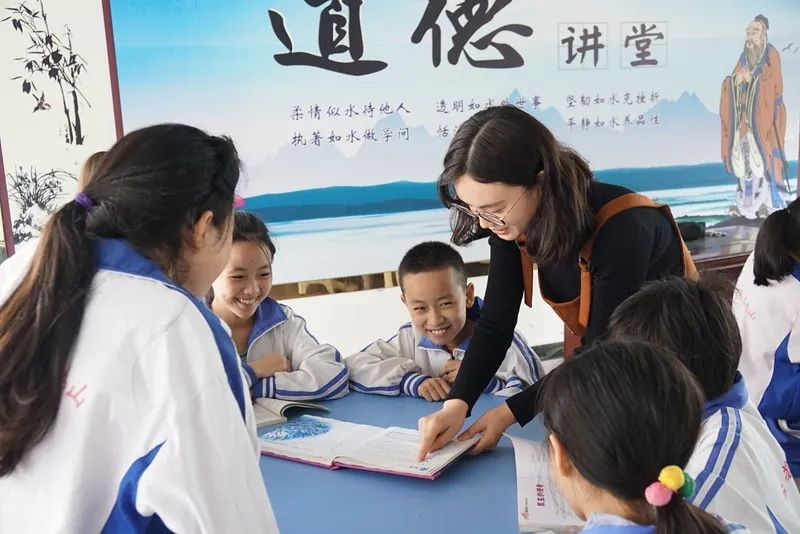 图为：师生阅读分享现场据了解，近年来，苍溪县教育系统积极响应国家“倡导全民阅读 建设书香社会”战略部署，聚焦立德树人根本任务，以读书教育活动筑牢爱国主义教育阵地，把读书与实践紧密结合，通过组织开展家风家教主题实践活动，引领广大青少年深刻领悟“两个确立”的决定性意义，牢固树立新时代家庭观，把爱家和爱国统一起来，把实现个人梦、家庭梦融入国家梦、民族梦之中，引导广大师生在读书中进步、在读书中成长。（图/文  罗子懿）